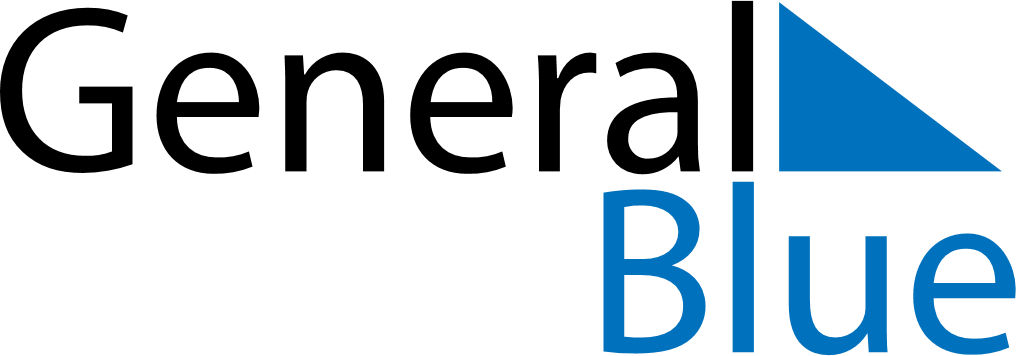 February 2023February 2023February 2023February 2023February 2023February 2023LesothoLesothoLesothoLesothoLesothoLesothoSundayMondayTuesdayWednesdayThursdayFridaySaturday12345678910111213141516171819202122232425262728NOTES